TRAINING PROGRAMME SCHEDULE - 2023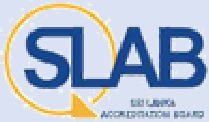 NOTE:Training fee shall be paid before registration Except Assessor Trainings (Upload the deposit slip as evidence)Bank -BOC, Account Number:3000203, Account Name: Sri Lanka Accreditation Board, Branch -Kollupitiya 2nd Branch. Payment description: Name of participant, Selected programme and datePlease read instructions for more information: Assessor Trainings will be conducted as classroom programmesSCHEDULED SCHEDULED TRAINING PROGRAMMES TRAINING PROGRAMMESSCHEDULED SCHEDULED TRAINING PROGRAMMES TRAINING PROGRAMMESSCHEDULED SCHEDULED TRAINING PROGRAMMES TRAINING PROGRAMMESSCHEDULED SCHEDULED TRAINING PROGRAMMES TRAINING PROGRAMMESSCHEDULED SCHEDULED TRAINING PROGRAMMES TRAINING PROGRAMMESSCHEDULED SCHEDULED TRAINING PROGRAMMES TRAINING PROGRAMMESSCHEDULED SCHEDULED TRAINING PROGRAMMES TRAINING PROGRAMMESSCHEDULED SCHEDULED TRAINING PROGRAMMES TRAINING PROGRAMMESMonthDatesTraining Programme& Maximum number of participantsStandardTrainingfee/per participantEligibilityrequirementsMain contentsRegistrationlink and closing dateJan23-27Assessor Training as per ISO/IEC 17025:2017-General requirements for the competence of testing and calibration laboratoriesAs a classroom programme at SLAB Training HallMaximum – 20 participantsISO/IEC 17025:2017LKR 75000/=B.Sc. degree with four (04) years of work experience in a technical field(testing/Calibration laboratory) and two of which shall be in the assigned field of testing/CalibrationISO/IEC 17025:2017requirementsPre-course assignment Exercises, Case studies & DiscussionsMethod Verification and Validation MeasurementUncertainty/Metrological TraceabilityDevelopment of Documentation for Laboratory Quality ManagementSLAB accreditation process Role PlayExamination (3 hours)Registration ClosedMonthDatesTraining Programme & Maximum number          of participantsStandardTraining fee/perparticipantEligibilityrequirementsMain contentsRegistration link and closing dateFebRescheduled to 6,7,8 FebNew Dates: 26 to 28 of AprilNew Dates:27 to 29 of MarchInternal Auditing of Laboratory Quality Management Systems as per ISO/IEC 17025PhysicalMaximum – 50 participantsISO/IEC 17025:2017LKR 30000/=Basic awareness on ISO/IEC 17025 &Experience in working in an accredited or any other related testing/calibration laboratoryOverview of ISO/IEC 17025:2017Introduction to Internal auditing, Types of auditing, Auditing techniques and toolsDevelopment of audit programme and procedures and documents related to planning, conducting and reporting audit findingsRoot cause analysis, corrective actions and follow actionsPre course assignment and group and individual assignmentsOnline role play to provide experience in conducting internal auditsRegistration Link:https://docs.google.com/forms/d/e/1FAIpQLSebQz8OP64tlcCOvNpTiG0ZsSrxxdJBYHCfu9X85BwENTaB5g/viewform?usp=sf_linkMonthDatesTraining Programme & Maximum number of participantsStandardTraining fee/perparticipantEligibilityrequirementsMain contentsRegistration link and closing dateMar9 & 10Cancelled. Introduction to Laboratory Quality Management Systems as per ISO/IEC 17025:2017OnlineMaximum – 50 participantsISO/IEC 17025:2017LKR 16 000/=Basic understanding of activities related to testing/calibration laboratoriesIntroduction to Laboratory Accreditation, Accreditation Process and International recognition for laboratory test reportsDetail interpretation on requirements of ISO/IEC 17025:2017Guidelines for orientation of laboratories to get accreditationRegistration Link :https://docs.google.com/forms/d/e/1FAIpQLSd4b5WzEgnfUGixvM2bjnsY6FMGinEYrRWZiuDSPNIwf9T6rw/viewform?usp=sf_linkClosing Date:2023.03.03MonthDatesTraining Programme & Maximum number of participantsStandardTraining fee/perparticipantEligibilityrequirementsMain contentsRegistration link and closing dateMar7 & 8Development of Laboratory Quality Management Systems as per ISO/IEC 17025:2017PhysicalMaximum–40 participantsISO/IEC 17025:2017A dummy qualitymanual with selectedprocedures will beprovided to each participantLKR 20000/=Basic understanding on quality management system requirements/ ISO/IEC 17025Or working as management representative of any quality management systemInterpretation of requirements and identification of documents to be developed to fulfil the requirementsPre course assignment and group and individual assignments on development of manual and procedures and supporting documentsRegistration Link: https://docs.google.com/forms/d/e/1FAIpQLSfHXEUx0UD9bBhAmaryxLx92aqwYOwpxG4oOLuc2oD-qjC0rQ/viewform?usp=share_linkMonthDatesTraining Programme & Maximum number of participantsStandardTraining fee/perparticipantEligibilityrequirementsMain contentsRegistration link and closing dateMar21,22Development			of Quality	Management System of Research & Development Laboratories   as		per OECD	and	SLABaccreditation requirementsOnline Maximum – 40 participantsOECD GLPrequirement s and SLAB accreditation requirement sAn example qualityManual with selectedprocedures will be provided to each participantFree of Charge.University Lectures/Students involve in research Management of R &   D   institutionsManagers of R & D Laboratories ResearchersOfficers from funding agenciesUniversity Lectures/Students involve in research Management of R & InstitutionsManagers of R & D Laboratories ResearchersOfficers from funding agenciesRegistration Link :https://docs.google.com/forms/d/e/1FAIpQLSc02CQnstViLb1FY0AhETHMIVI0Zj3GFe6uHF4HBRJu6AmOjA/viewform?usp=sf_linkClosing Date: 2022.03.17MonthDatesTraining Programme & Maximum number of participantsStandardTraining fee/perparticipantEligibilityrequirementsMain contentsRegistration link and closing dateMar27 to 31Post poned New days will be informedAssessor Training as per ISO/IEC 17020:2012- requirements for the operation of various types of bodies performing inspectionAs a classroom programme at SLAB Training HallMaximum – 20 participantsISO/IEC 17020:2012LKR 75000/=B.Sc. degree with four (04) years of work experience in a technical field (inspection activities/ regulatory functions) and two of which shall be in the assigned field of Inspection.ISO/IEC 17020:2012requirementsPre-course assignmentExercises, Case studies & DiscussionsDevelopment of management system documentation of Inspection BodiesSLAB accreditation process Role PlayExamination (3 hours)Registration Link:https://docs.google.com/forms/d/e/1FAIpQLSfmfP66-rLmmgw2W0U2OXeGLFr8Pyr63ywimgaXLtgfVJVGvA/viewform?usp=sf_linkClosing Date: 2023.02.28Selectedparticipants will beinformedMonthDatesTraining Programme & Maximum number of participantsStandardTraining fee/perEligibilityrequirementsMain contentsRegistration link and closing dateMay2,3Post poned New days will be informedGeneral Awareness training on ISO/IEC 17043:2023 for Proficiency Testing ProvidersOnline Maximum – 40 participantsISO/IEC 17043:2010LKR 16000/=Basic Understanding on ISO/IEC 17025  or ISO 15189Overview of ISO/IEC 17043: 2010Basic Statistical  analysis of PT ILC Registration Link:https://docs.google.com/forms/d/e/1FAIpQLScq4A3XmNQTOEUnIoeGTec3wRkRkA4mdjg1Kv2yl7ZQQnqvbQ/viewform?usp=sf_linkRegistration extendedMonthDatesTraining Programme & Maximum number of participantsStandardTraining fee/perEligibilityrequirementsMain contentsRegistration link and closing dateMay18 & 19Internal Auditing of Inspection Bodies as per ISO/IEC 17020:2012  PhysicalMaximum – 25 participantsISO/IEC 17020:2012LKR 20000/=Basic awareness on ISO/IEC 17020:2012Overview of ISO/IEC 17020:2012 and ILAC P15Introduction of internal auditingTypes of auditingAuditing techniques and toolsDevelopment of audit programme and procedures and documents related to planning, conducting and reporting audit findingsRoot cause analysis, corrective actions and follow actionsPre course assignment and group and individual assignmentsOnline role play to provide experience in conducting internal auditsRegistration Link; https://docs.google.com/forms/d/e/1FAIpQLSeZHTpQMrmP6222vrjQFd6EZfMYs8ho2j3kZsewZ4V4RXWrSw/viewform?usp=sf_linkClosing Date;2023.05.11MonthDatesTraining Programme & Maximum number of participantsStandardTraining fee/perEligibilityrequirementsMain contentsRegistration link and closing dateMay22 & 23Awareness Training On Accreditation OF Reference Material Producers As Per ISO 17034Maximum – 50participantsISO/IEC 17034LKR 15000/=Understanding on ISO/IEC 17025, ISO 15189, ISO/IEC 17020 & ISO/IEC 17043 StandardsTarget group:Laboratory personnelsAssessorsTechnical ExpertsR & D LabsPotential RMPsPTPsRequirements of ISO 17034:2016Understanding of key terms of Reference MaterialsImportance of reference materialsISO/APAC/ILAC Documents of RMsRegistration  link: https://docs.google.com/forms/d/1MGEql2wE9yWSy3loSgAX8kMWqB88UMxaXlaO_pB64AQ/editClosing Date: 2023-05-15MonthDatesTraining Programme & Maximum number of participantsStandardTraining fee/perparticipantEligibilityrequirementsMain contentsRegistration link and closing dateJune1,2Post poned New Dates:6th & 7th of June  Development of Laboratory Quality Management Systems as per ISO/IEC 17025:2017PhysicalMaximum–40 participantsISO/IEC 17025:2017A dummy qualitymanual with selectedprocedures will beprovided to each participantLKR 20000/=Basic understanding on quality management system requirements/ ISO/IEC 17025Or working as management representative of any quality management systemInterpretation of requirements and identification of documents to be developed to fulfil the requirementsPre course assignment and group and individual assignments on development of manual and procedures and supporting documentsRegistration Link: https://docs.google.com/forms/d/e/1FAIpQLSeAAEuPu4VOog4bBQI0zKWrcOfM9kFbES3IX4DCiqJNNB4XaA/viewform?usp=sf_linkClosing Date:2023.06.01MonthDatesTraining Programme & Maximum numberof participantsStandardTraining fee/perparticipantEligibilityrequirementsMain contentsRegistration link andclosing dateSep7 & 8Post poned New Dates will be informed.Development of Inspection Bodies/Inspection Units for Accreditation as per ISO /IEC 17020:2012PhysicalMaximum – 25 participantsISO/IEC 17020:2012LKR 20000/=Basic understanding on ISO/IEC 17020standard requirements and experience in working in inspection agency or regulatory/enforcement agencyPre training survey on participants and the related inspection activities Interpretation of ISO/IEC 17020:2012 and relevant international requirements (ILAC P15) in relation to areas identified from pre- surveyIntroduction of suitable models for establishment of inspection bodiesGuidance to develop inspection criteriaIdentification of required documents and outlineRegistration Link;https://docs.google.com/forms/d/e/1FAIpQLSfaoFmucpBU7HuFv9R9pzVAT0c8hdEIpid3u1BLH-wi2aatxQ/viewform?usp=sf_linkClosing Date:2023.09.01Closing date extendedMonthDatesTraining Programme & Maximum numberof participantsStandardTraining fee/perparticipantEligibilityrequirementsMain contentsRegistration link andclosing dateSep18 to 22Post poned to 2024 yearAssessor Training as per ISO/IEC 17025:2017-General requirements for the competence of testing and calibration laboratoriesAs a classroom programme at SLAB Training HallMaximum – 20 participants ISO/IEC 17025:2017LKR 75000/=B.Sc. degree with four (04) years of work experience in a technical field(testing/Calibration laboratory) and two of which shall be in the assigned field of testing/Calibration four (04) years of work experience in a technical field (testing/Calibration laboratory) and two of which shall be in the assigned field of testing/CalibrationISO/IEC 17025:2017requirementsPre-course assignment Exercises, Case studies & DiscussionsMethod Verification and Validation MeasurementUncertainty/Metrological TraceabilityDevelopment of Documentation for Laboratory Quality ManagementSLAB accreditation process Role PlayExamination (3 hours)Registration Link:https://docs.google.com/forms/d/e/1FAIpQLScphknUnPfXr5iAUBWulpvtvdPjwEfFHJbFyHX-wjCk9xUwfA/viewform?usp=sf_linkClosing Date: 2023.07.31ExtendedSelectedparticipants will beinformedMonthDatesTraining Programme & Maximum numberof participantsStandardTraining fee/perparticipantEligibilityrequirementsMain contentsRegistration link andclosing dateOct2,3General Awareness training on ISO/IEC 17043:2023 for Proficiency Testing ProvidersOnline Maximum – 50 participantsISO/IEC 17043:2010LKR 16000/=Basic Understanding on ISO/IEC 17025  or ISO 15189Overview of ISO/IEC 17043: 2010Basic Statistical  analysis of PT ILC Registration Link:https://docs.google.com/forms/d/e/1FAIpQLSd1_zsvjnXleFbBQ20uIXUMzJX_3ybKweaadTlD70dmfTJ9_A/viewform?usp=sf_linkClosing Date: 2023.09.26MonthDatesTraining Programme & Maximum numberof participantsStandardTraining fee/perparticipantEligibilityrequirementsMain contentsRegistration link andclosing dateOct11,12 & 13Internal Auditing of Laboratory Quality Management Systems as per ISO/IEC 17025PhysicalMaximum – 50 participantsISO/IEC 17025:2017LKR 30000/=Basic awareness on ISO/IEC 17025 &Experience in working in an accredited or any other related testing/calibration laboratoryOverview of ISO/IEC 17025:2017Introduction to Internal auditing, Types of auditing, Auditing techniques and toolsDevelopment of audit programme and procedures and documents related to planning, conducting and reporting audit findingsRoot cause analysis, corrective actions and follow actionsPre course assignment and group and individual assignmentsOnline role play to provide experience in conducting internal auditsRegistration Link:https://docs.google.com/forms/d/e/1FAIpQLSfnMo8y2dB3Fzw2lSSVsBhaRQ6WXVKj6I_ve2w2hh6rOdHfsA/viewform?usp=sf_linkClosing Date:2023.10.05MonthDatesTraining Programme& Maximum numberof participantsStandardTrainingfee/perparticipantEligibilityrequirementsMain contentsRegistrationlink andclosing dateNov16 & 17Development of Laboratory Quality Management Systems as per ISO/IEC 17025:2017PhysicalMaximum–40 participantsISO/IEC 17025:2017A dummy qualitymanual with selectedprocedures will beprovided to eachparticipantLKR 20000Basic understanding on quality management system requirements/ ISO/IEC 17025Or working as management representative of any quality management systemInterpretation of requirements and identification of documents to be developed to fulfil the requirementsPre course assignment and group and individual assignments on development of manual and procedures and supporting documentsRegistration Link:https://docs.google.com/forms/d/e/1FAIpQLSfIhXYzEk6w2_jhQAmC4oXk3hn_t2_UrX0hcAcKE9FsQ2QjEg/viewform?usp=sf_linkClosing Date:2023.11.09MonthDatesTraining Programme & Maximum number of participantsStandardTraining fee/perparticipantEligibilityrequirementsMain contentsRegistration link and closing dateDec6,7,8Internal Auditing of Laboratory Quality Management Systems as per ISO/IEC 17025PhysicalMaximum – 40 participantsISO/IEC 17025:2017LKR 30000/=(With a copy of ISO/IEC 17025standard)Basic awareness on ISO/IEC 17025 &Experience in working in an accredited or any other related testing/calibration laboratoryOverview of ISO/IEC 17025:2017Introduction to Internal auditing, Types of auditing, Auditing techniques and toolsDevelopment of audit programme and procedures and documents related to planning, conducting and reporting audit findingsRoot cause analysis, corrective actions and follow actionsPre course assignment and group and individual assignmentsOnline role play to provide experience in conducting internal auditsRegistration link;https://docs.google.com/forms/d/e/1FAIpQLSc-NRSN-MiyxhWUe94r08LE5L9qftxyXDj4XOSPgoJV5fu12A/viewform?usp=sf_linkClosing  Date:2023.11.30MonthDatesTraining Programme & Maximum number of participantsStandardTraining fee/perparticipantEligibilityrequirementsMain contentsRegistration link and closing dateWill be informedGeneral awareness on ISO 17034:2016 forReference Materials Producers, Testing & CalibrationLaboratoriesISO 17034:2016Will be providedWill be informedAssessor Training as per ISO 17034:2016-Requirements for the competence of reference material producersISO 17034:2016Will be provided